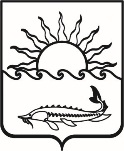 Р Е Ш Е Н И ЕСОВЕТА МУНИЦИПАЛЬНОГО ОБРАЗОВАНИЯПРИМОРСКО-АХТАРСКИЙ РАЙОНседьмого созываот 27 сентября 2023 года                                                                                № 360город Приморско-АхтарскО внесении изменений в решение Совета муниципального образования Приморско-Ахтарский район от 30 октября 2013 года № 413 «Об утверждении Положения о конкурсе на замещение вакантной должности муниципальной службы в органах местного самоуправления муниципального образования Приморско-Ахтарский район»	В целях приведения решения Совета муниципального образования Приморско-Ахтарский район от 30 октября 2013 года № 413 «Об утверждении Положения о конкурсе на замещение вакантной должности муниципальной службы в органах местного самоуправления муниципального образования Приморско-Ахтарский район» в соответствие с действующим законодательст-вом, Совет муниципального образования Приморско-Ахтарский район РЕШИЛ:  1. Внести изменения в приложение к решению Совета муниципального образования Приморско-Ахтарский район от 30 октября 2013 года № 413 «Об утверждении Положения о конкурсе на замещение вакантной должности муниципальной службы в органах местного самоуправления муниципального образования Приморско-Ахтарский район»:1) дополнить пункт 3.8. подпунктом следующего содержания:«приобретения им статуса иностранного агента.».  2.  Администрации муниципального образования Приморско-Ахтарский район разместить настоящее решение в сети «Интернет» на официальном сайте администрации муниципального образования Приморско-Ахтарский район и официально опубликовать в периодическом печатном издании. 3. Настоящее решение вступает в силу со дня его официального опубли-кования.________________________________________________________________Председатель Совета муниципального образования Приморско-Ахтарский  район                                       Е.А. КутузоваГлава муниципального образованияПриморско-Ахтарский район                                 М.В. Бондаренко